  ที่ทำการกำนันตำบลปาล์มพัฒนา  หมู่ที่  ๓  ตำบลปาล์มพัฒนาอำเภอมะนัง  จังหวัดสตูล  ๙๑๑๓๐๒๐  กรกฎาคม  ๒๕๕๘เรื่อง  รายงานผลการประชุมคณะกรรมการหมู่บ้าน(กม.)ประจำเดือนกรกฎาคมเรียน  นายอำเภอมะนังสิ่งที่ส่งมาด้วย  ๑.  รายงานการประชุมคณะกรรมการหมู่บ้าน (กม.)	จำนวน  ๑  ฉบับ	         ๒.  รายชื่อผู้เข้าร่วมการประชุม				จำนวน  ๑  ฉบับ	         ๓.  ภาพถ่ายการประชุม					จำนวน  ๑  ฉบับ                   ด้วยทางบ้านผังปาล์ม  ๔,๕  หมู่ที่  ๓  ตำบลปาล์มพัฒนา  อำเภอมะนัง  จังหวัดสตูล      ได้ปฏิบัติตามคำสั่งจากทางอำเภอให้จัดการประชุมคณะกรรมการหมู่บ้านและราษฎรประจำเดือน         ขึ้นในวันที่๑๖  กรกฎาคม  ๒๕๕๘ ทั้งนี้ได้มีการประชุมคณะกรรมการหมู่บ้านและราษฎร                  และได้ดำเนินการเสร็จเรียบร้อยแล้ว  จึงขอรายงานมายังอำเภอเพื่อเป็นหลักฐานในการจัดเก็บข้อมูล   ด้านการทำงาน                   จึงเรียนมาเพื่อโปรดทราบ                 ขอแสดงความนับถือ                (นายสมพร  เกลี้ยงกลม)             กำนันตำบลปาล์มพัฒนา  อำเภอมะนัง  จังหวัดสตูล   รายงานการประชุมประจำเดือนกรกฎาคมครั้งที่  ๗/๒๕๕๘วันพฤหัสบดี ที่๑๖  เดือนกรกฎาคม  พ.ศ.  ๒๕๕๘  เวลา  ๑๓.๐๐ น.ณ  ศาลาเอนกประสงค์บ้านผังปาล์ม  ๔************************เริ่มประชุมเวลา  ๑๓.๐๐  น.		    เมื่อที่ประชุมพร้อมนายสมพร  เกลี้ยงกลม  กำนันตำบลปาล์มพัฒนา  ประธานการประชุมได้ดำเนินการประชุมตามระเบียบวาระการประชุม  ดังนี้ระเบียบวาระที่  ๑   เรื่องประธานแจ้งที่ประชุมทราบ-การออกหน่วยอำเภอ...ยิ้มเคลื่อนที่  อำเภอมะนัง  ประจำปี ๒๕๕๘  เพื่อดำเนินการตามที่กระทรวงมหาดไทยได้มีนโยบายในการให้บริการประชาชนในเชิงรุก          เพื่อบริการประชาชนและแก้ไขปัญหาความเดือดร้อนต่างๆ ของประชาชน  โดยออกเยี่ยมเยียนประชาชนในท้องถิ่นทุรกันดาร  ตลอดจนนำบริการของรัฐไปบริการประชาชนในพื้นที่ได้อย่างทั่วถึง  ซึ่งส่งผลให้ประชาชนมีทัศนคติที่ดีต่อทางราชการ  ครั้งที่ ๗  ในวันที่ ๑๕  กรกฎาคม  ๒๕๕๘  ณ โรงเรียนบ้านมะนัง  หมู่ที่  ๕      ตำบลปาล์มพัฒนา  อำเภอมะนัง  จังหวัดสตูล  จึงขอเชิญชาวบ้านเข้าร่วมออกหน่วยดังกล่าวด้วยระเบียบวาระที่  ๒   เรื่องรับรองรายงานการประชุมครั้งที่  ๖/๒๕๕๘  เมื่อวันที่๖  มิถุนายน ๒๕๕๘มติที่ประชุม          ไม่มีระเบียบวาระที่  ๓   เรื่องติดตามผลการประชุมครั้งที่ ๖/๒๕๕๘  เมื่อวันที่๖ มิถุนายน  ๒๕๕๘		     ไม่มีระเบียบวาระที่  ๔   เรื่องเสนอเพื่อทราบและพิจารณาประธาน             ๔.๑  โครงการศูนย์เรียนรู้ป่าต้นน้ำบ้านผังปาล์ม ๔,๕  ที่ได้งบสนับสนุนจากสำนักงานกองทุนสนับสนุนการสร้างเสริมสุขภาพ (สสส.)  ขณะนี้ได้ดำเนินโครงการและได้ขอปิดงวดโครงการงวดที่ ๑ แล้ว ส่วนเอกสารการเงินก็ได้มีการทำหลักฐานทางการเงิน  การรายงานผลการดำเนินกิจกรรมหน้าเว๊ปก็เรียบร้อย  ท่านสามารถเข้าไปดูได้ที่www.คนใต้สร้างสุข  และรอเงินงวดที่ ๒  เพื่อจัดกิจกรรมต่อไปและสรุปผลการดำเนินงานที่ผ่านมา ดังนี้เยาวชนแกนนำตาวิเศษจำนวน ๒๐  คน  เป็นเยาวชนในชุมชนเรียนที่โรงเรียนผังปาล์ม ๔ และโรงเรียนปาล์มพัฒนาวิทย์ต้นไม้ยืนต้นที่ปลูกไปแล้วทั้งหมดจำนวน ๑๑๒  ต้น   แหล่งเรียนรู้ชุมชน ๑ แห่ง คือสระน้ำสมใจแผนที่ชุมชน ๒ แบบ คือแผนที่ทำมือและแผนที่ภาพถ่ายดาวเทียมชาวชุมชนมีจิตสำนึกในการอนุรักษ์ทรัพยากรธรรมชาติมากขึ้น  เพราะมีเหตุการณ์ที่เกิดขึ้นจริงในทุกปี คือการประสบภัยธรรมชาติ แห้งแล้งในฤดูแล้งและดินสไลด์ในฤดูฝน๔.๒  การลักขโมยกล้วยจำนวน ๑๒ เครือ ริมถนนตั้งแต่สี่แยกหน้าถึงสี่แยกปาล์ม ๔            ตอนนี้ยังจับโจรไม่ได้  ก็ขอฝากชาวบ้านทุกท่านช่วยเฝ้าระวังมีเบอะแสอะไรให้รีบแจ้งทางผู้นำทันที๔.๓  การแต่งตั้งประธานสตรีคนใหม่ ซึ่งประธานคนเก่าคือ นางสุภาภรณ์   บุญเส้ง ได้หมดวาระไป  และทางองค์การพัฒนาบทบาทสตรี ตำบลปาล์มพัฒนาได้มีหนังสือแจ้งให้มีการคัดเลือกประธานสตรีแทนคนเก่าที่หมดวาระไปแล้ว ขอให้ชาวบ้านเสนอชื่อขึ้นมาเพื่อลงมติที่ประชุมในการคัดเลือกบุคคลเพื่อเข้ารับตำแหน่งประธานสตรี หมู่ที่ ๓ ตำบลปาล์มพัฒนามติที่ประชุม	     -เห็นชอบให้นางพรรณี  เกลี้ยงกลม  เป็นประธานสตรีหมู่ที่ ๓ ตำบลปาล์มพัฒนา๔.๔ เนื่องจากว่าทางหมู่ที่ ๓ ตำบลปาล์มพัฒนา อำเภอมะนัง จังหวัดสตูล ในทุกๆปี          ทางหมู่บ้านของเราจะประสบภัยธรรมชาติ คือในช่วงฤดูแล้งจะเกิดภัยแล้ง          ช่วงระยะเวลาประมาณ ๒ – ๓ เดือน และในแต่ละปีจะได้รับความช่วยเหลือจากองค์การบริหารส่วนตำบลปาล์มพัฒนา  แต่การช่วยเหลือยังไม่เพียงพอเนื่องจากว่าองค์การบริหารส่วนตำบลปาล์มพัฒนาต้องรับผิดชอบ ๑๐  หมู่บ้าน  แต่หมู่บ้านของเราจะขาดน้ำใช้ในครัวเรือนเป็นส่วนมาก  ซึ่งก็จะส่งผลกระทบอื่นๆ อีกตามมา      เช่น ผลไม้ที่เป็นพืชเศรษฐกิจในหมู่บ้าน ได้แก่ ลองกอง  เงาะ ทุเรียน  มังคุด          ก็จะทยอยยืนต้นตาย เพราะไม่มีน้ำรด   อีกทั้งอาชีพเสริมที่ชาวบ้านได้ทำใน       ช่วงฤดูแล้งก็ทำไม่ได้  เพราะไม่มีน้ำ  หมู่บ้านของเราไม่มีความสมดุลในระบบนิเวศ เพราะฤดูฝนก็เกิดดินสไลด์  ฤดูแล้งก็แล้งหนัก และทางหมู่บ้านก็ได้เห็นถึงความเดือดร้อนและเพื่อเป็นการสร้างขบวนการเรียนรู้ร่วมกันของคนในชุมชน         ปลูกฝังจิตสำนึกในการรักษาและอนุรักษ์สิ่งแวดล้อมที่ยังคงเหลืออยู่                เพื่อในวันข้างหน้าลูกหลานที่กำลังจะเติบใหญ่  และทางธนาคารเพื่อการเกษตร   และสหกรณ์ ได้เห็นถึงความเดือดร้อนของชาวบ้าน  ธนาคารจึงจัดทำ         โครงการสร้างฝายชะลอน้ำ (ขนาดกลาง) เพื่อรองรับน้ำจากฝายชะลอน้ำ(ขนาดเล็ก)ในชุมชน   เพื่อกักเก็บน้ำไว้ใช้อุปโภคบริโภค และอนุรักษ์ดิน  น้ำ  ป่า               และสิ่งแวดล้อมอย่างยั่งยืน   โดยสนับสนุนงบประมาณจากกองทุนบรรเทาความเดือดร้อนผู้ประสบภัยธรรมชาติและภัยพิบัติ  และขอมติที่ประชุมเพื่อการดำเนินงานขั้นต่อไป คือ เสนอโครงการธนาคารเพื่อการเกษตรและสหกรณ์ เพื่อขออนุมัติงบประมาณในการทำฝายชะลอน้ำ(ขนาดกลาง)มติที่ประชุม	-เห็นชอบให้มีการจัดทำฝายชะลอน้ำ(ขนาดกลาง)  เพราะหมู่บ้านของเราประสบภัยแล้งเป็นประจำทุกปี  เพื่อรองรับน้ำจากฝายชะลอน้ำ(ขนาดเล็ก)ในชุมชน           เพื่อกักเก็บน้ำไว้ใช้อุปโภคบริโภค และอนุรักษ์ดิน  น้ำ  ป่า และสิ่งแวดล้อมอย่างยั่งยืน เป็น หมู่บ้าน ได้แก่ ลองกอง  เงาะ ทุเรียน  มังคุด ในการจำหน่าย และมีอาชีพเสริมในช่วงยางปิดกรีด ชาวบ้านได้มีรายได้และลดการเป็นหนี้นอกระบบระเบียบวาระที่ ๕  เรื่องอื่นๆน.ส.สายใจ นาคะทิฐถิ	- เงินรางวัลชนะเลิศการแข่งขันกีฬาชักคะเยอ จำนวน ๑,๘๐๐  บาท  ขอให้ชาวบ้านส.อบต.     	เสนอเพื่อลงมติในที่ประชุม  มติที่ประชุม	-ให้สมาชิก อบต. สายใจ  นาคะทิฐถิ  เก็บเงินรางวัลไว้ เพื่อใช้เป็นกองกลางในการแข่งกีฬาครั้งต่อไป	-การพ่นหมอกควันได้เลื่อนออกไปโดยไม่มีกำหนดเนื่องจากว่าฝนได้ตกติดต่อกันเป็นระยะเวลาหลายวันแล้ว ตั้งแต่วันที่ ๓ ก.ค. มาถึงวันนี้ฝนยังไม่หยุดตกทีผอ. โรงเรียนผังปาล์ม๔	-โรงอาหารของโรงเรียนปลวกกินได้รับความเสียหาย และเกรงว่าลูกหลานของท่านอาจได้รับอันตรายทางคณะกรรมการสถานศึกษาและคณะครูได้ประชุมเพื่อหามติที่ประชุมในการดำเนินการแก้ไข และมติที่ประชุมได้ลงมติว่าจะทำโรงอาหารใหม่เพื่อความปลอดภัย และขอรับบริจาคไม้  เงินงบประมาณจำนวน ๑๐๐,๐๐๐  บาท เป็นค่าวัสดุ เช่นตะปู กระเบื้อง เนื่องจากว่าทางโรงเรียนก็ไม่มีงบประมาณ ท่านใดที่มีไม้ก็เชิญร่วมสมทบทุนในการสร้างโรงอาหารในครั้งนี้ด้วยเจ้าหน้าที่สาธารณะสุข	-ขณะนี้ทางหมู่ที่ ๓ มีจำนวน อสม. ไม่ครบจำนวน คือ ๑๓  คน และจะมีการแต่งตั้งอำเภอมะนัง	อสม. คนใหม่เพื่อเข้าไปทำงานในเดือนตุลาคมนี้ ต้องรอให้หมดสิ้นปีงบประมาณก่อน  ก่อนที่จะเข้ามาเป็น อสม. ต้องผ่านการคัดเลือกในที่ประชุมเพื่อหาคนที่ตั้งใจทำงานเข้ามาทำงานไม่ได้มากับเส้นสาย	-การระวังโรคระบาดไข้เลือดออกที่มียุงลายเป็นพาหะนำโรค ให้สังเกตบริเวณรอบๆ บ้านว่ามีวัดสุทีมีน้ำขัง เพราะเป็นสาเหตุที่มีลูกน้ำยุงลาย  ให้คว่ำทำลาย เพราะยุงกัดคนที่เชื้อไข้เลือดออกแล้วมากัดเรา ก็จะทำให้ป่วยเป็นโรคไข้เลือดออก  ดังนั้นต้องระวังนางสมร  ปรีดาพาก	-ในวันที่ ๑๖  กรกฎาคมนี้ ทางเจ้าหน้าที่สาธารณะสุขจะลงพื้นที่เพื่อเยี่ยมผู้ป่วยติดอสม.	เตียง จำนวน ๒ ราย คือ นางหลับ  เกลี้ยงกลม และนายเรียง  เขียวระยับประธาน           ขอบคุณทุกคนที่เข้าร่วมประชุมในครั้งนี้	  และช่วยประชาสัมพันธ์บอกต่อๆไปด้วยให้คนที่เขาไม่ได้มาประชุมได้รับทราบข้อมูลข่าวสาร เพราะว่าบางท่านอาจจะมีภารกิจ       ที่ต้องทำและฝากถึงเรื่องการลักเล็กขโมยน้อย ชุมชนต้องช่วยกันดูแลซึ่งกันและกันพบคนที่น่าสงสัยให้รีบแจ้งผู้นำชุมชนได้ตลอด ๒๔ ชั่วโมงปิดประชุมเวลา  ๑๕.๓๐ น.				ลงชื่อ...........................................ผู้จดรายงานการประชุม               (นางณัฐณิชา  ขำปราง)       บัณฑิตอาสาฯ หมู่ที่ ๓  ตำบลปาล์มพัฒนา     ลงชื่อ........................................ผู้รับรองรายงานการประชุม            (นายสมพร  เกลี้ยงกลม)            กำนันตำบลปาล์มพัฒนาภาพการประชุมประจำเดือนกรกฎาคมครั้งที่  ๗/๒๕๕๘วันอังคารที่๑๔  เดือนกรกฎาคม  พ.ศ.  ๒๕๕๘  เวลา  ๑๓.๐๐ น.ณ  ศาลาเอนกประสงค์บ้านผังปาล์ม  ๔************************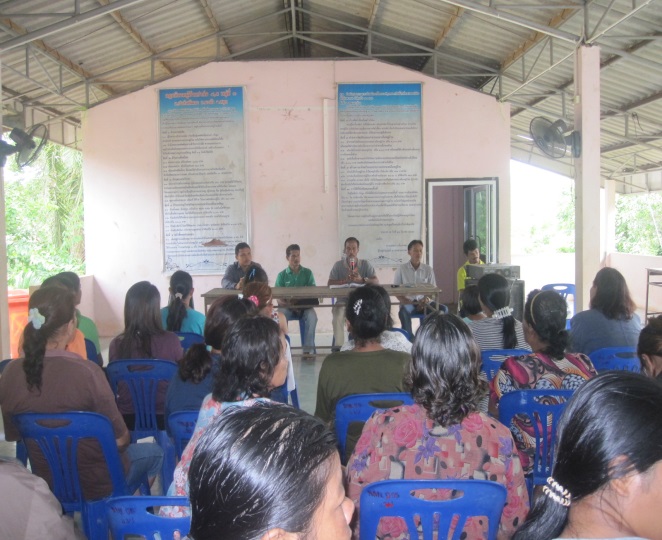 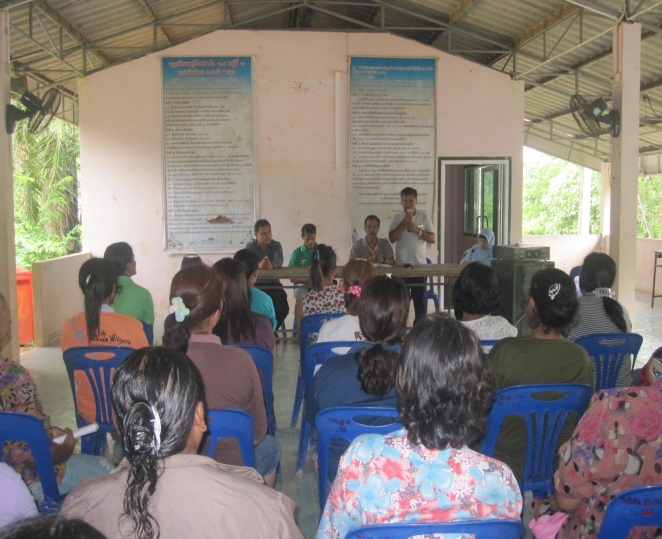 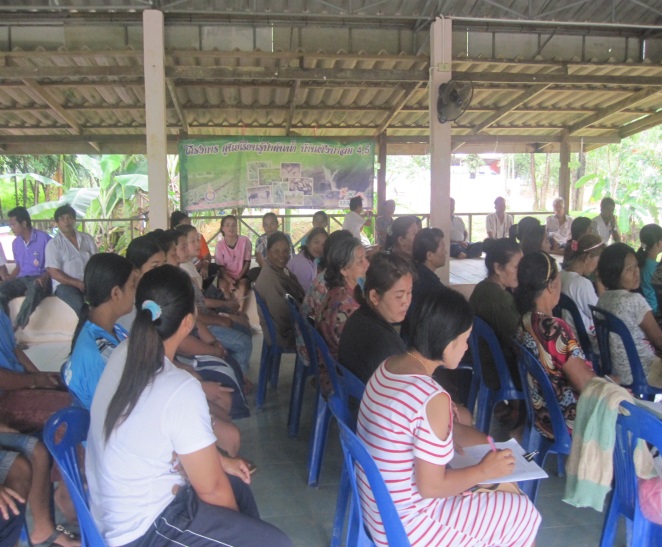 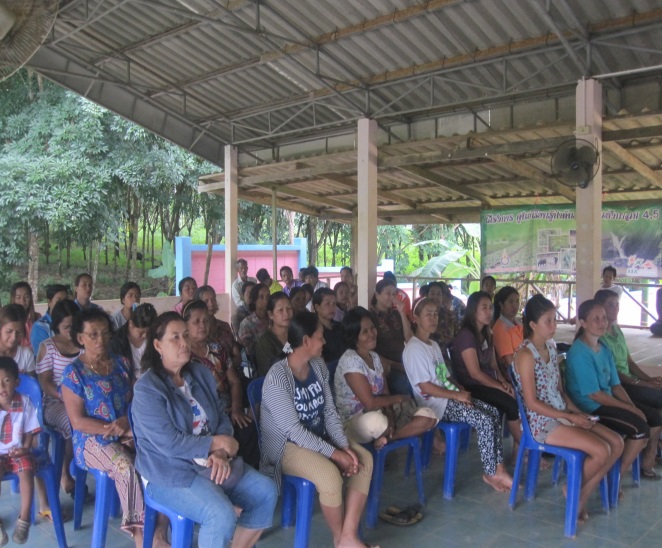 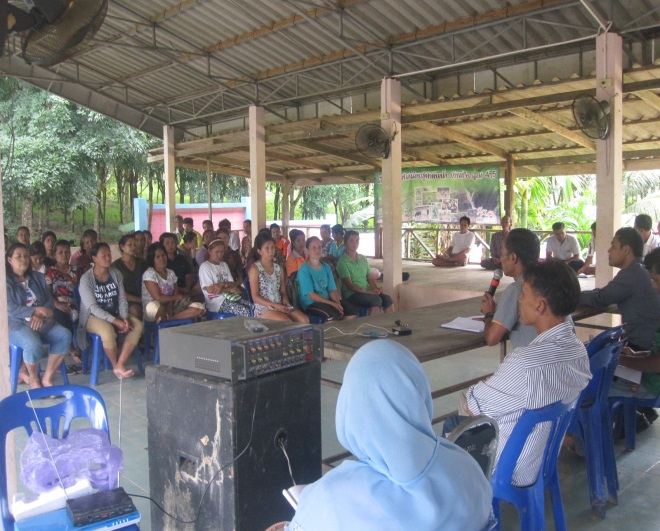 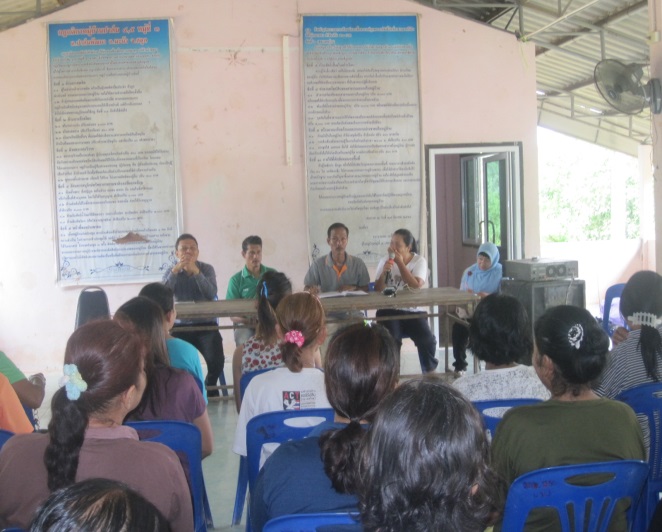 